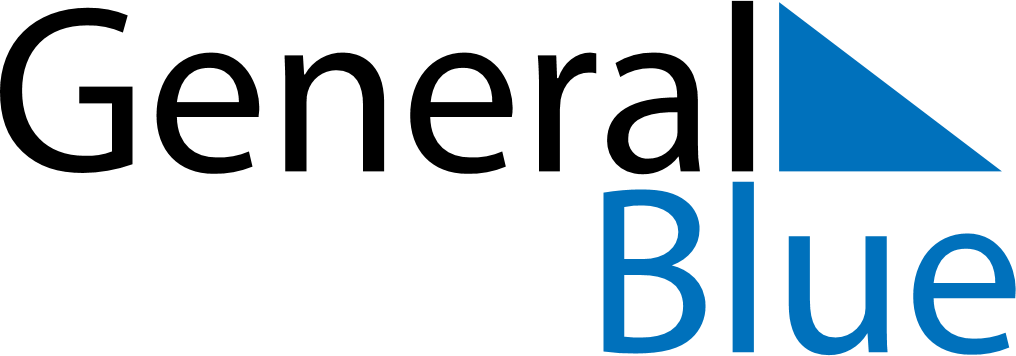 July 2030July 2030July 2030July 2030July 2030July 2030BotswanaBotswanaBotswanaBotswanaBotswanaBotswanaMondayTuesdayWednesdayThursdayFridaySaturdaySunday1234567Sir Seretse Khama Day89101112131415161718192021President’s DayPresident’s Day Holiday22232425262728293031NOTES